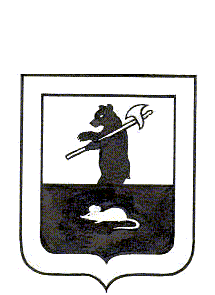 АДМИНИСТРАЦИЯ ГОРОДСКОГО ПОСЕЛЕНИЯ МЫШКИНПОСТАНОВЛЕНИЕг. Мышкин31.05. 2017                                                                                                                №  139 О внесении изменений в постановление Администрации городского поселения Мышкин от 26.11.2013 № 130«О процедуре подачи, регистрации и рассмотрения жалоб на решения и действия (бездействие) Администрации городского поселения Мышкин и ее должностных лицмуниципальных служащих при предоставлениимуниципальных услуг»   В соответствии с Федеральным законом от  27 июля 2010 года № 210-ФЗ «Об организации предоставления государственных и муниципальных услуг», руководствуясь постановлением Правительства Российской Федерации от 16 августа  № 840 «О порядке подачи и рассмотрения жалоб на решения и действия (бездействие) федеральных органов исполнительной власти и их должностных лиц, федеральных государственных служащих, должностных лиц государственных внебюджетных фондов Российской Федерации», постановлением Правительства Ярославской области от 19 августа 2013 года № 1064-п « О  процедуре подачи, регистрации и рассмотрения жалоб на решения и действия (бездействия) органов исполнительной власти Ярославской области и их должностных лиц, государственных гражданских служащих при предоставлении государственных услуг»,ПОСТАНОВЛЯЕТ:1. Внести в постановление Администрации городского поселения Мышкин от 26.11.2013 № 130 «О процедуре подачи регистрации и рассмотрения жалоб на решения и действия (бездействие) Администрации городского поселения Мышкин и ее должностных лиц муниципальных служащих при предоставлении муниципальных услуг» следующие изменения:       1.1. В пункте 3 постановления слова «(Шарапова М.Б.)» - исключить.        1.2. Пункт 4 постановления изложить в следующей редакции:«4. Начальнику организационно-правового  отдела Администрации городского поселения Мышкин  ежегодно, не позднее 01 февраля года, следующего за отчетным, представлять в агентство по государственным услугам Ярославской области информацию о результатах рассмотрения жалоб в истекшем календарном году по форме, указанной в пункте 1 постановления Правительства Ярославской области от 19 августа 2013 года  № 1064-п « О  процедуре подачи, регистрации и рассмотрения жалоб на решения и действия (бездействия) органов исполнительной власти Ярославской области и их должностных лиц, государственных гражданских служащих при предоставлении государственных услуг».1.3.  В пункте 5 постановления слова «(Шарапова М.Б.)» - исключить.1.4. Пункт 7 Особенностей подачи, регистрации и рассмотрения жалоб на решения и действия (бездействие) Администрации городского поселения Мышкин и её должностных лиц, муниципальных служащих при предоставлении муниципальных услуг изложить в следующей редакции:«7. В случае,  если жалобу подает представитель заявителя, он представляет документ, удостоверяющий его личность, и документ, подтверждающий его полномочия на осуществление действий от имени заявителя. В качестве документа, подтверждающего полномочия на осуществление действий от имени заявителя, может быть представлена:- оформленная в соответствии с законодательством Российской Федерации доверенность (для физических лиц);- оформленная в соответствии с законодательством Российской Федерации доверенность, заверенная печатью (при наличии печати) заявителя и подписанная руководителем заявителя или уполномоченным этим руководителем лицом (для юридических лиц);- копия решения о назначении или об избрании либо приказа о назначении физического лица на должность, в соответствии с которым такое физическое лицо обладает правом действовать от имени заявителя без доверенности.При подаче жалобы в электронном виде документы, указанные в данном пункте настоящих особенностей, могут быть представлены в форме электронных документов, подписанных электронной подписью, вид которой предусмотрен законодательством Российской Федерации, при этом документ, удостоверяющий личность заявителя, не требуется.».1.5. Пункт 14 Особенностей подачи, регистрации и рассмотрения жалоб на решения и действия (бездействие) Администрации городского поселения Мышкин и её должностных лиц, муниципальных служащих при предоставлении муниципальных услуг изложить в следующей редакции:«14. В случае установления в ходе или по результатам рассмотрения жалобы признаков состава административного правонарушения или преступления лицо, наделенное полномочиями по рассмотрению жалоб в соответствии с частью 1 ст. 11.2  Федерального закона от 27 июля 2010 года № 210-ФЗ «Об организации предоставления государственных и муниципальных услуг», незамедлительно направляет имеющиеся материалы в органы прокуратуры. В случае установления в ходе или по результатам рассмотрения жалобы признаков состава административного правонарушения, предусмотренного статьей 12.1 Закона Ярославской области от 3 декабря 2007 года  N 100-з «Об административных правонарушениях», лицо, уполномоченное на рассмотрение жалоб, незамедлительно направляет соответствующие материалы в агентство по государственным услугам Ярославской области.».          2. Настоящее постановление опубликовать в газете «Волжские зори» и разместить на официальном сайте Администрации городского поселения Мышкин в сети «Интернет».          3. Контроль за исполнением настоящего постановления оставляю за собой.          4. Настоящее постановление вступает в силу с момента его официального опубликования.Глава городского поселения Мышкин                                                                          Е.В. Петров